With 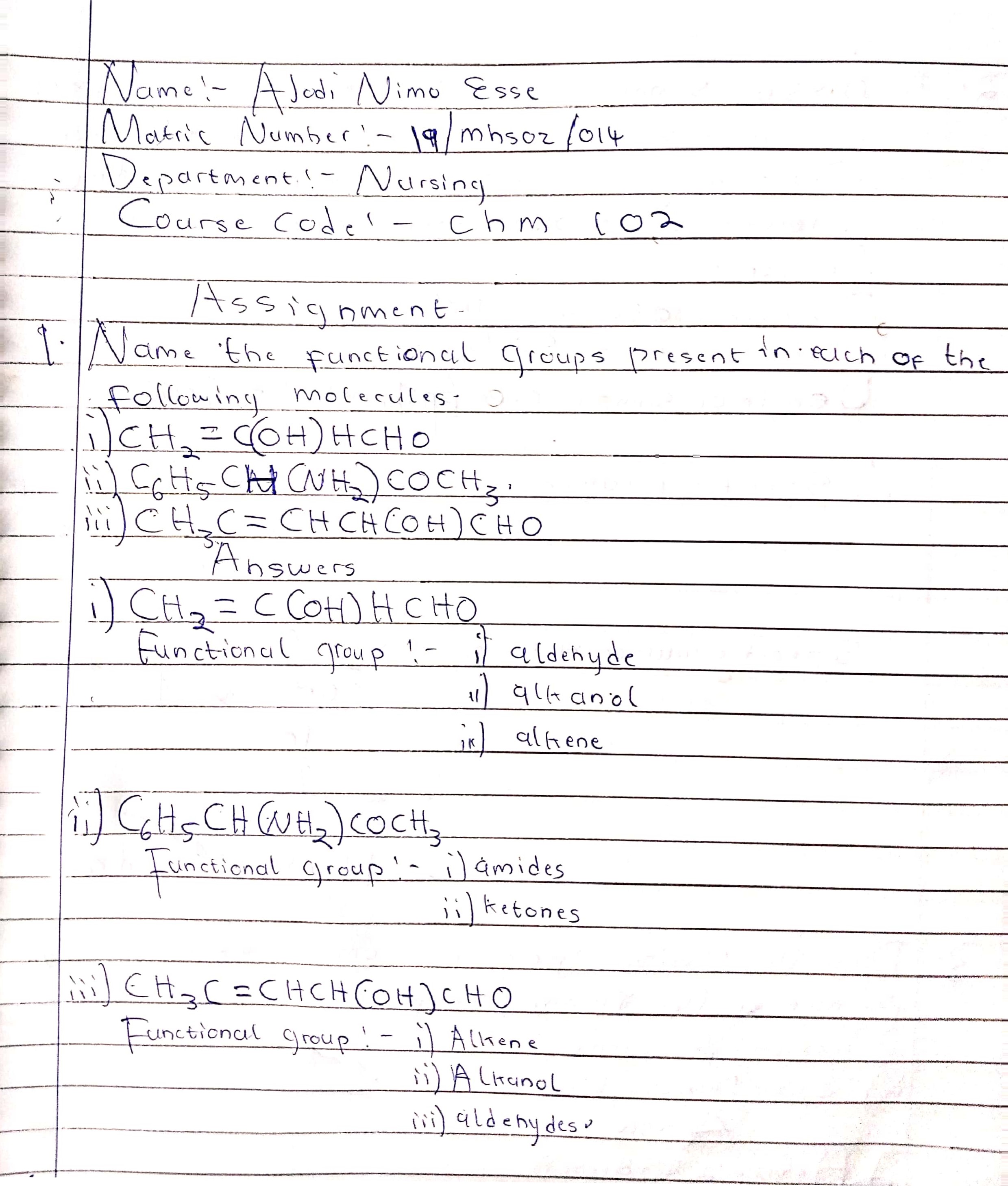 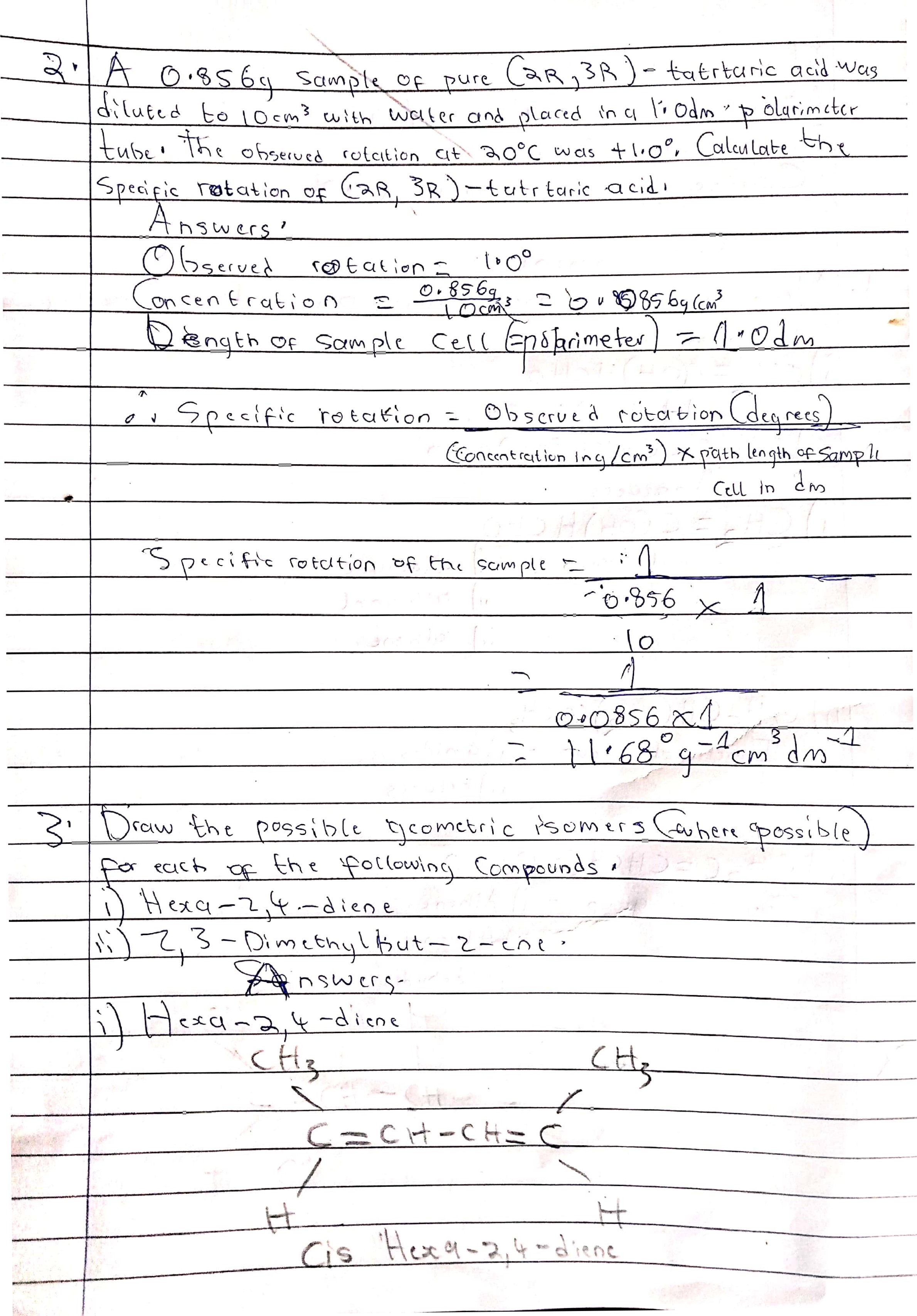 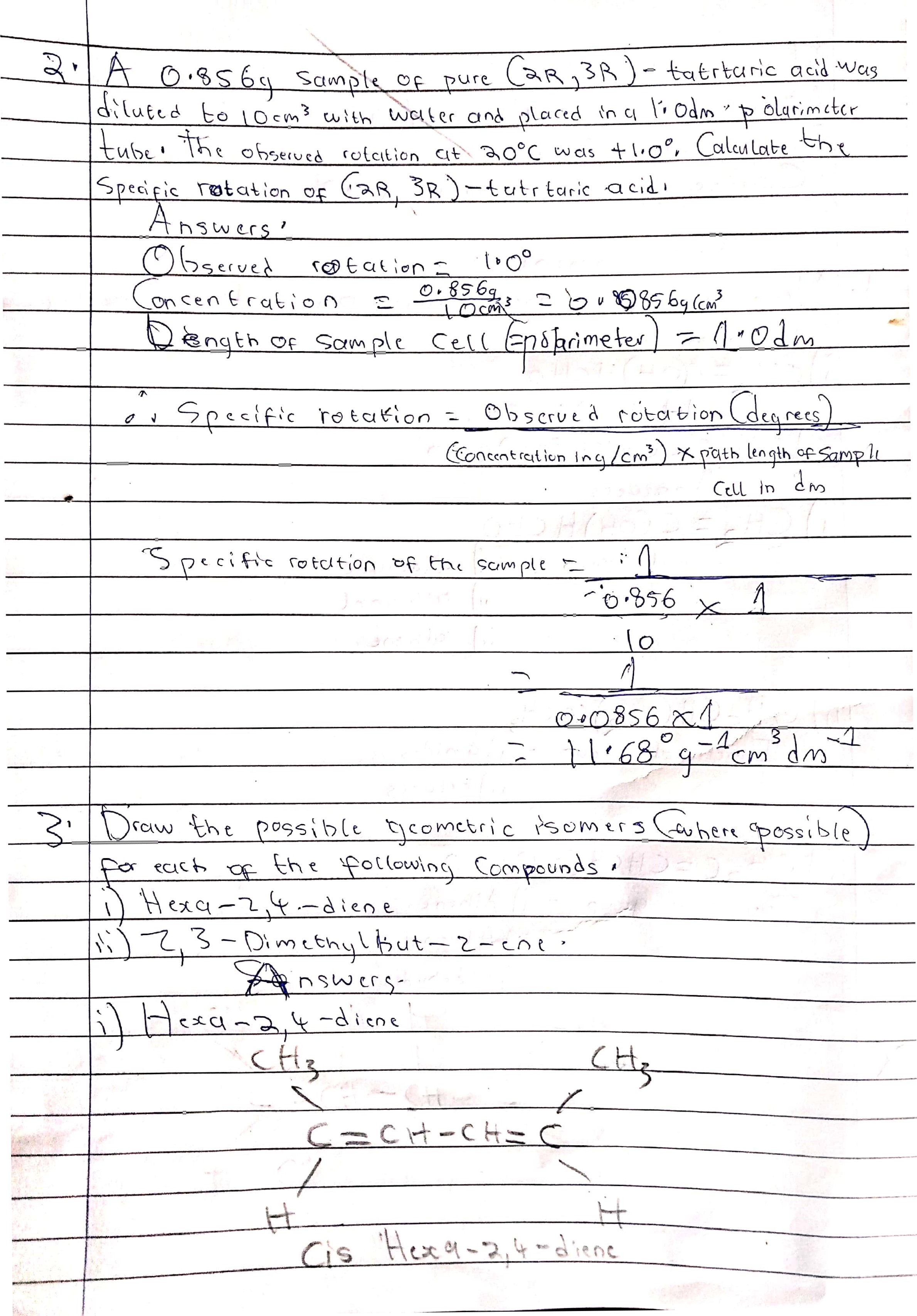 with 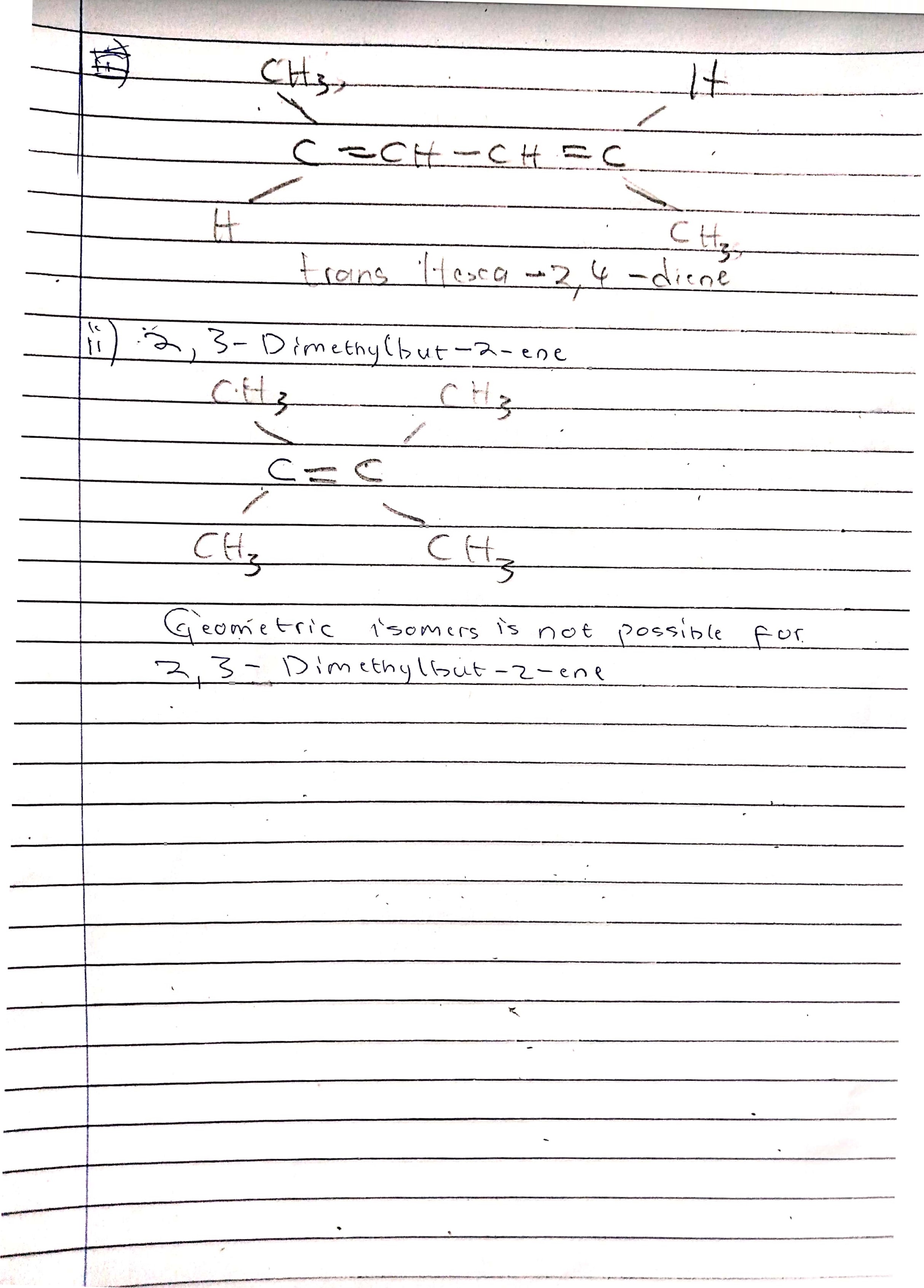 